CAFI portfolio and pipeline – UPDATED 7 January 2021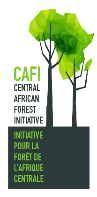 ACTIVE PROGRAMMESAmount Million US$ (from CAFI)Implementing organizationDEMOCRATIC REPUBLIC OF CONGO (Click here for more information on each programme)DEMOCRATIC REPUBLIC OF CONGO (Click here for more information on each programme)DEMOCRATIC REPUBLIC OF CONGO (Click here for more information on each programme)Support to civil society: Representation of civil society as information relay, advocacy group, observer and whistle-blower3UNDPLand use planning reform: Support DRC government in the land use planning reform that takes into account the protection of forests8UNDPIntegrated rural development program for Tshopo, Ituri and Bas Uele provinces33UNDPIntegrated rural development program Mai Ndombé province30WBIntegrated rural development program Mai Ndombe Plateaux6WBIntegrated rural development program Sud Ubangui province7WB, ENABELIntegrated rural development program Kwilu province4.2JICAIntegrated rural development program Equateur province10FAOIntegrated rural development program Mongala province12ENABELIntegrated rural development program Maniema province30GIZNational Forest Monitoring System to support monitoring of land cover, land use and land use change in DRC10FAOLand tenure reform: Support the DRC government in the land tenure reform that takes into account the protection of forest (development of policies and legal instruments + securing of tenure for forest communities)6UN-HabitatSupport to Indigenous Peoples to develop indigenous resource management models2WBSustainable agriculture policy: developing and implementing an agricultural policy that takes into account forests including the promotion of savannah-based agriculture3FAOSustainable wood energy to provide alternatives to unsustainable wood energy by developing markets for LPG and improved cookstoves15UNDP & UNCDFScaling up Family planning to reduce the effects of unplanned demographic growth on deforestation33UNOPS & UNFPASavannahs and degraded forests: Ownership by small and medium agricultural enterprises of sustainable practices to manage savannahs and degraded forests - Kwilu and Tshopo provinces.  15AFDSustainable Management of forests to improve forest governance12AFDDRC National REDD+ Fund Secretariat: Coordination, technical assistance and policy dialogue10.4UNDPGABON visit this page for more informationGABON visit this page for more informationGABON visit this page for more informationLand use planning and forest monitoring in Gabon: Develop, adopt and implement a National Land Use Plan and a National Observation System for Natural Resources and Forests to contribute to the reduction of GHG emissions from the land use sector18.4AFDProtected Area Expansion and Land-use Optimization for Food Crop Production: Expansion of existing protected areas, and reduce/avoid future emissions from the agricultural sector through land use optimization for food crop production.5.2UNDPReducing Emissions Through Improved Forestry Management:  Implementation of a National Scale Certification Process in Gabon7AFDCAMEROON visit this page for more informationCAMEROON visit this page for more informationCAMEROON visit this page for more informationPreparatory grant to develop the National investment Framework1WB, AFDCENTRAL AFRICAN REPUBLIC visit this page for more information CENTRAL AFRICAN REPUBLIC visit this page for more information CENTRAL AFRICAN REPUBLIC visit this page for more information Preparatory grant to develop the National investment Framework - 2016 - 20201WBPreparatory grant to support policy dialogue and undertake pre-feasibility studies - 20200.7AFDREGIONALREGIONALREGIONALStudy to assess deforestation and forest degradation trends and their drivers in the six CAFI partner countries1.2 FAOPROGRAMMES UNDER DEVELOPMENT Est. Amount in M US$Implementing organizationDRC PIREDD Kasai oriental - Kolomani10Norms and standards 5REPUBLIC OF CONGO visit this page for more informationCoordination support to the Prime Minister’s Office1UN Res Coord.Land use planning15AFDCo-funding to the World Bank’s development policy operations5WBCo-funding to the World Bank’s commercial agricultural investments program15WBClimate smart agriculture, sustainable energy supply chains, management of High Conservation Value and High Carbon Stock forests  15-20AFDWood energy and agroforestry 8FAOSupport to non-state actors 1European Forest Institute (EFI)Forest monitoring 2FAOEnvironmental impact assessments, control and management of economic activities (especially in peat areas and forests)6tbcGABON visit this page for more informationGABON visit this page for more informationGABON visit this page for more informationResults-based payments for verified emission reductions (2016-2015) from the land use sector150 tbcCLOSED PROGRAMMESAmount in M US$Implementing organizationEquatorial Guinea : preparatory grant to develop the National investment Framework1.1FAORepublic of Congo : preparatory grant to develop the National Investment Framework0.7World BankRepublic of Congo : Program proposal to the Green Climate Fund0.3FAO